Quincy Schools Data Analysis TemplateName:Assessment Used:When analyzing your data, please consider the following questions:What went well? (These are the standards  that were assessed that students were areas of strength.)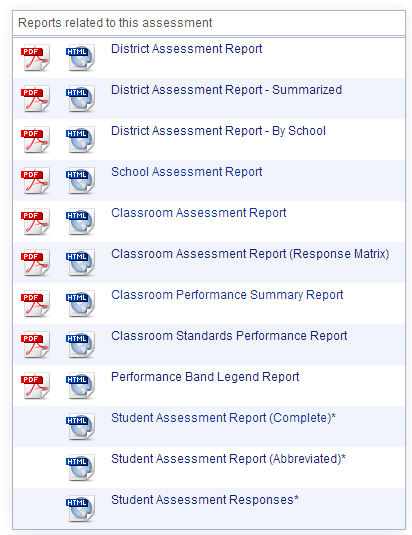 What didn’t go well? (These are the standards that were assessed that students struggled with.) Who got it? (What % of the following subgroups were proficient?)Who didn’t get it? (What % of the following subgroups were not proficient?)Based on this information, what are your next steps? (Whole Group, Small Group, Individual Remediation, Moving On, etc.)Special EdSocioeconomicGenderSpecial EdSocioeconomicGender